Муниципальное бюджетное дошкольное образовательное учреждение«Детский сад «Сказка» города Николаевска»Николаевского муниципального района Волгоградской областиУтверждено:Заведующий МБДОУ «Сказка»______________ Т.В. МеденцоваАкция для родителей младшей группы на тему:«Нам не страшен огонь, кто с правилами знаком»/в рамках проведения месячника по пожарной безопасности/»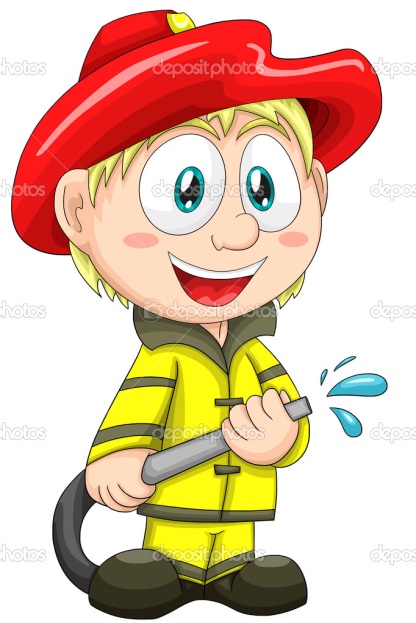 Подготовила: воспитатель I квалификационной категорииКутепова Наталья ВладимировнаОктябрь 2017 год    В рамках проведения месячника по пожарной безопасности в младшей группе была проведена акция «Нам не страшен огонь, кто с правилами знаком». Родителям были розданы памятки и буклеты на тему: «Помогите детям запомнить правила пожарной безопасности». Родители внимательно прислушивались к нашим советам, как научить детей безопасности.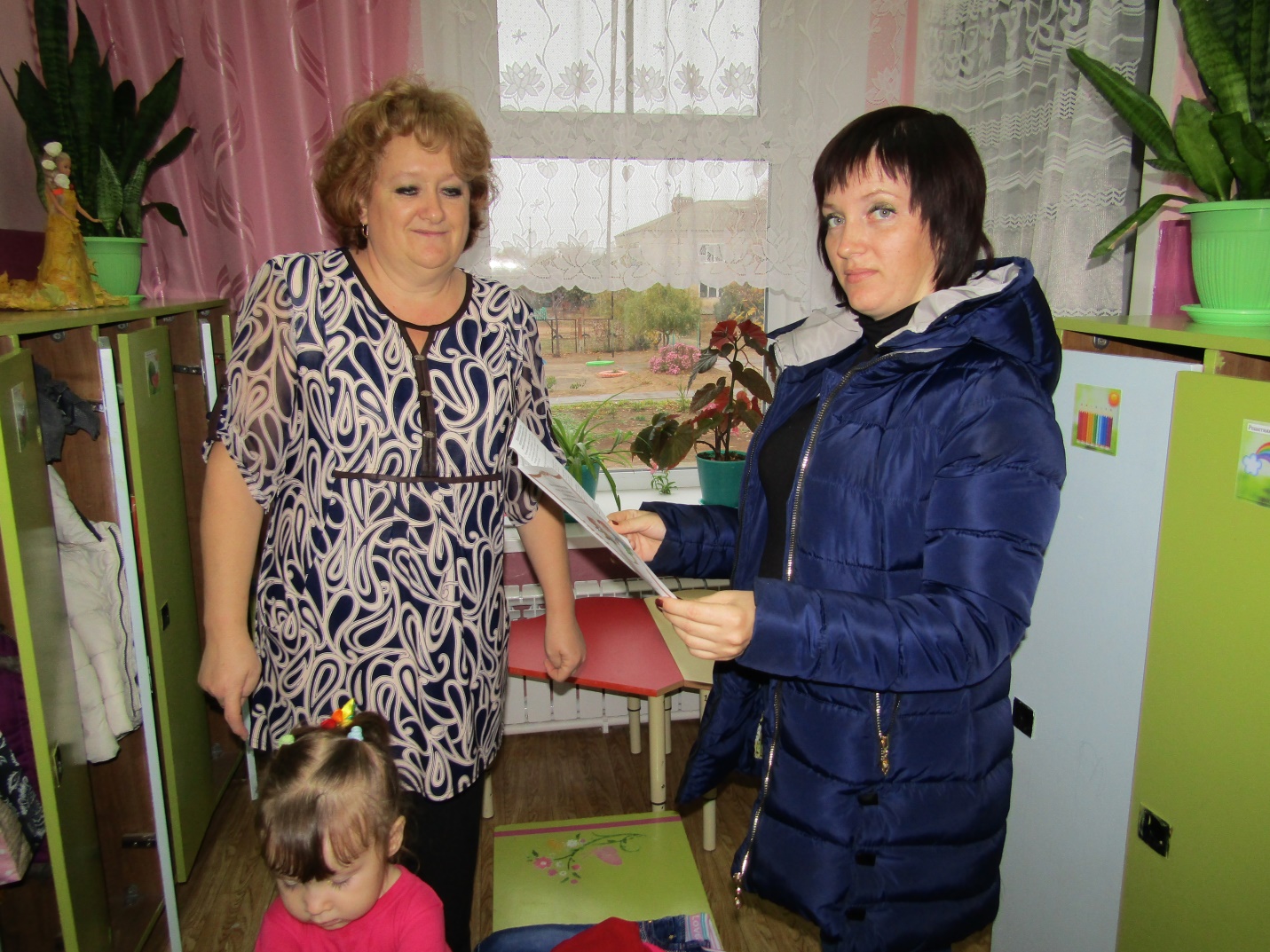 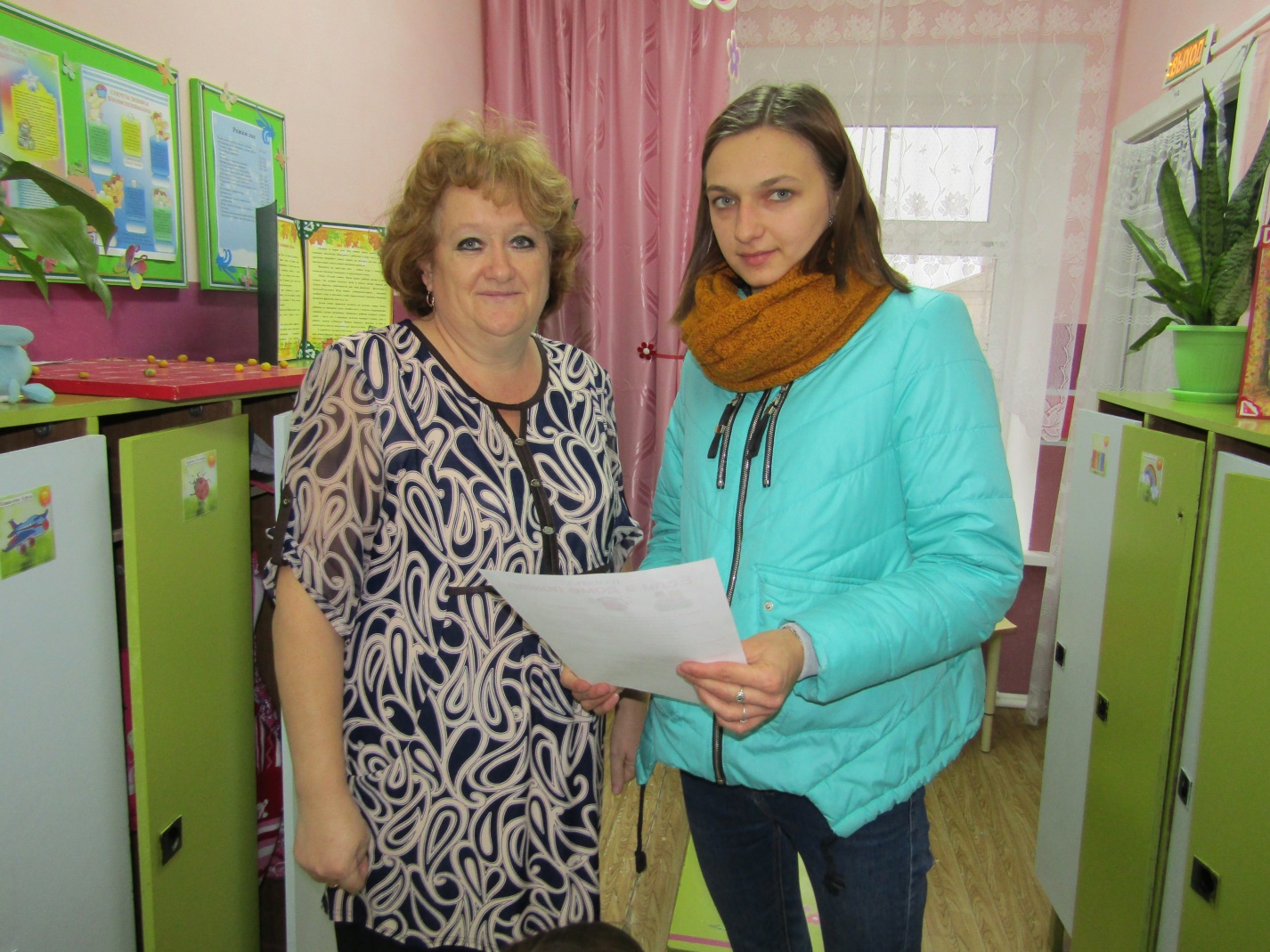 